Na  temelju članka  57.  Poslovnika  Općinskog  vijeća  Općine  Ernestinovo (Službeni  glasnik Općine Ernestinovo, broj 2/21 ) sazivam elektronsku sjednicu dana 15. lipnja 2023.26.  SJEDNICU  OPĆINSKOG  VIJEĆAOPĆINE  ERNESTINOVOD n e v n i   r e dDonošenje Odluke o usvajanju Akcijskoga plana energetski održivoga razvitka i prilagodbe klimatskim promjenamaDonošenje Odluke o mjerilima za naplatu usluga Dječjeg vrtića Ogledalce Ernestinovo od roditelja- korisnika Donošenje Odluke o davanju suglasnosti na Prijedlog Odluke o prestanku rada područnog vrtića Dječjeg vrtića Ogledalce Ernestinovo u Laslovu Predsjednik Općinskog          									Vijeća								Krunoslav Dragičević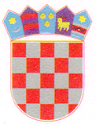 REPUBLIKA HRVATSKAOsječko-baranjska  županijaOpćina  ErnestinovoOpćinsko vijećeKLASA: 021-05/23-01/8URBROJ: 2158-19-01-23-1Ernestinovo,  15. lipnja 2023.